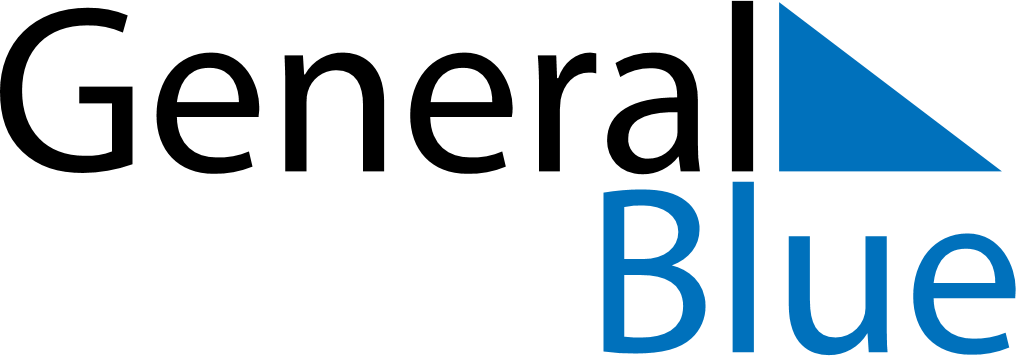 Q3 2021 CalendarUnited Arab EmiratesQ3 2021 CalendarUnited Arab EmiratesQ3 2021 CalendarUnited Arab EmiratesQ3 2021 CalendarUnited Arab EmiratesQ3 2021 CalendarUnited Arab EmiratesQ3 2021 CalendarUnited Arab EmiratesQ3 2021 CalendarUnited Arab EmiratesJuly 2021July 2021July 2021July 2021July 2021July 2021July 2021July 2021July 2021MONTUETUEWEDTHUFRISATSUN123456678910111213131415161718192020212223242526272728293031August 2021August 2021August 2021August 2021August 2021August 2021August 2021August 2021August 2021MONTUETUEWEDTHUFRISATSUN12334567891010111213141516171718192021222324242526272829303131September 2021September 2021September 2021September 2021September 2021September 2021September 2021September 2021September 2021MONTUETUEWEDTHUFRISATSUN1234567789101112131414151617181920212122232425262728282930Jul 20: Feast of the Sacrifice (Eid al-Adha)Aug 9: Islamic New Year